0000000000000000000011000000000000001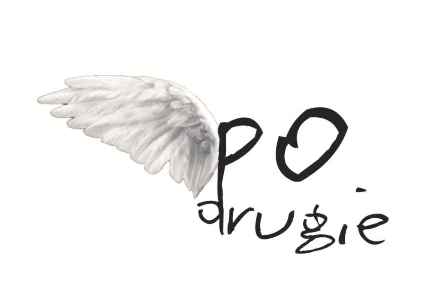 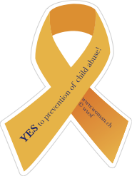 Raport z Kampanii 19 dni – 2016 rok Organizator lokalnych działań proszę podać nazwę Organizator lokalnych działań proszę podać nazwę Organizator lokalnych działań proszę podać nazwę Organizator lokalnych działań proszę podać nazwę Organizator lokalnych działań proszę podać nazwę Organizator lokalnych działań proszę podać nazwę Ośrodek Pomocy Społecznej w Wilczycach 27-612 Wilczycepowiat: sandomierskiOśrodek Pomocy Społecznej w Wilczycach 27-612 Wilczycepowiat: sandomierskiOśrodek Pomocy Społecznej w Wilczycach 27-612 Wilczycepowiat: sandomierskiOśrodek Pomocy Społecznej w Wilczycach 27-612 Wilczycepowiat: sandomierskiOśrodek Pomocy Społecznej w Wilczycach 27-612 Wilczycepowiat: sandomierskiOśrodek Pomocy Społecznej w Wilczycach 27-612 Wilczycepowiat: sandomierskiPartnerzy lokalni zaangażowani w kampanię (szkoły, przedszkola, organizacje pozarządowe) Partnerzy lokalni zaangażowani w kampanię (szkoły, przedszkola, organizacje pozarządowe) Partnerzy lokalni zaangażowani w kampanię (szkoły, przedszkola, organizacje pozarządowe) Partnerzy lokalni zaangażowani w kampanię (szkoły, przedszkola, organizacje pozarządowe) Partnerzy lokalni zaangażowani w kampanię (szkoły, przedszkola, organizacje pozarządowe) Partnerzy lokalni zaangażowani w kampanię (szkoły, przedszkola, organizacje pozarządowe) Liczba partnerów:   7Liczba partnerów:   7Liczba partnerów:   7Nazwa partnerów:Komisariat Policji w DwikozachZespół Interdyscyplinarny w WilczycachGminna Komisja Rozwiązywania Problemów Alkoholowych w WilczycachZespół Szkół w Wilczycach, w Radoszkach, w Darominie, w ŁukawieNazwa partnerów:Komisariat Policji w DwikozachZespół Interdyscyplinarny w WilczycachGminna Komisja Rozwiązywania Problemów Alkoholowych w WilczycachZespół Szkół w Wilczycach, w Radoszkach, w Darominie, w ŁukawieNazwa partnerów:Komisariat Policji w DwikozachZespół Interdyscyplinarny w WilczycachGminna Komisja Rozwiązywania Problemów Alkoholowych w WilczycachZespół Szkół w Wilczycach, w Radoszkach, w Darominie, w ŁukawieRodzaj zorganizowanych wydarzeń i ich liczba:Rodzaj zorganizowanych wydarzeń i ich liczba:Rodzaj zorganizowanych wydarzeń i ich liczba:Rodzaj zorganizowanych wydarzeń i ich liczba:Rodzaj zorganizowanych wydarzeń i ich liczba:Rodzaj zorganizowanych wydarzeń i ich liczba:Warsztat:Pokaz filmu:Znęcanie się w szkoleStop przemocy w rodziniePrzemoc w rodzinie –spotTeledysk “Zosia”Pokaz filmu:Znęcanie się w szkoleStop przemocy w rodziniePrzemoc w rodzinie –spotTeledysk “Zosia”Debata: Debata: Konferencja:Happening:Konkurs: “Jestem cool, nie używam przemocy”Konkurs: “Jestem cool, nie używam przemocy”Spektakl: Spektakl: Inne (jakie?):Liczba uczestników: Liczba uczestników: Liczba uczestników: Liczba uczestników: Liczba uczestników: Liczba uczestników: Dzieci: Dzieci: Młodzież:36Młodzież:36Dorośli:16 sołtysów, mieszkańcy Gminy którym wręczono ulotkiDorośli:16 sołtysów, mieszkańcy Gminy którym wręczono ulotkiLiczba zaangażowanych specjalistów:Liczba zaangażowanych specjalistów:Liczba zaangażowanych specjalistów:Liczba zaangażowanych specjalistów:Liczba zaangażowanych specjalistów:Liczba zaangażowanych specjalistów:Psycholog:Psycholog:Pedagog:Pedagog:Nauczyciel: 3 z Zespołu Szkół w Wilczycach, Radoszkach, Darominie, ŁukawieNauczyciel: 3 z Zespołu Szkół w Wilczycach, Radoszkach, Darominie, ŁukawiePolicjant:dzielnicowyPolicjant:dzielnicowyPracownik socjalny:  1Specjalista pracy socjalnejPracownik socjalny:  1Specjalista pracy socjalnejInny: 1Kierownik Ośrodka Pomocy SpołecznejInny: 1Kierownik Ośrodka Pomocy SpołecznejMateriały promujące kampanię (rodzaj i liczba) Materiały promujące kampanię (rodzaj i liczba) Materiały promujące kampanię (rodzaj i liczba) Materiały promujące kampanię (rodzaj i liczba) Materiały promujące kampanię (rodzaj i liczba) Materiały promujące kampanię (rodzaj i liczba) Ulotki: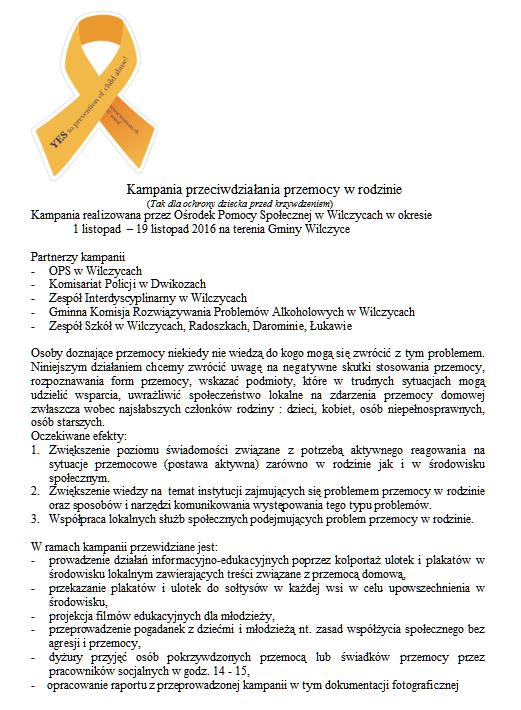 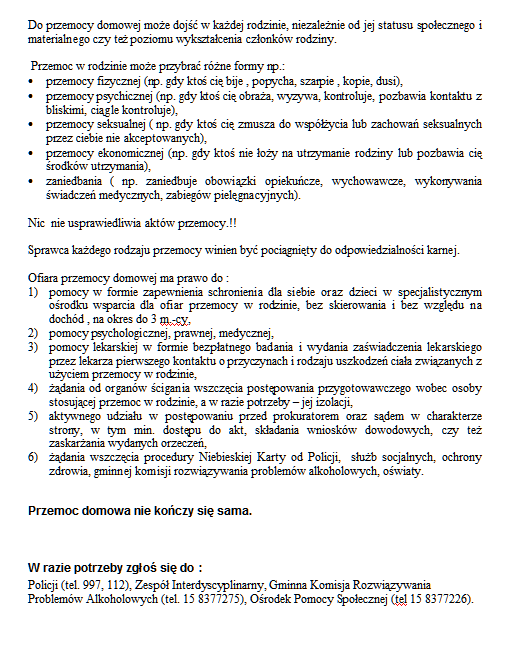 Ulotki:Plakaty: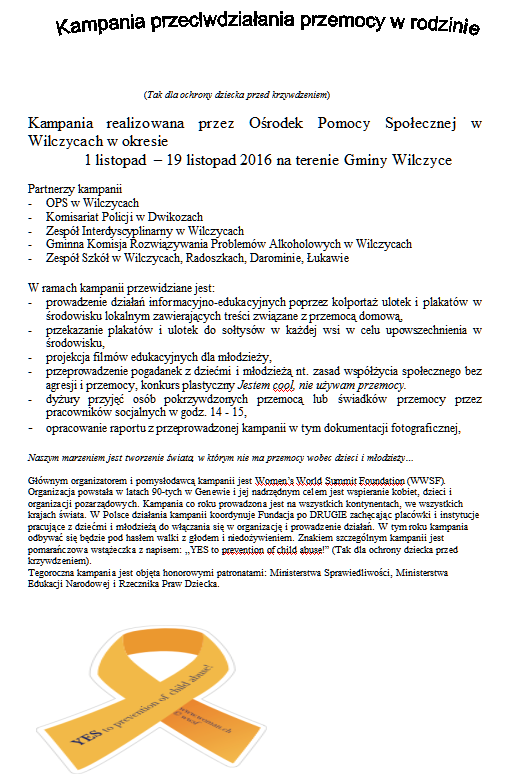 Plakaty:Gazetki ścienne: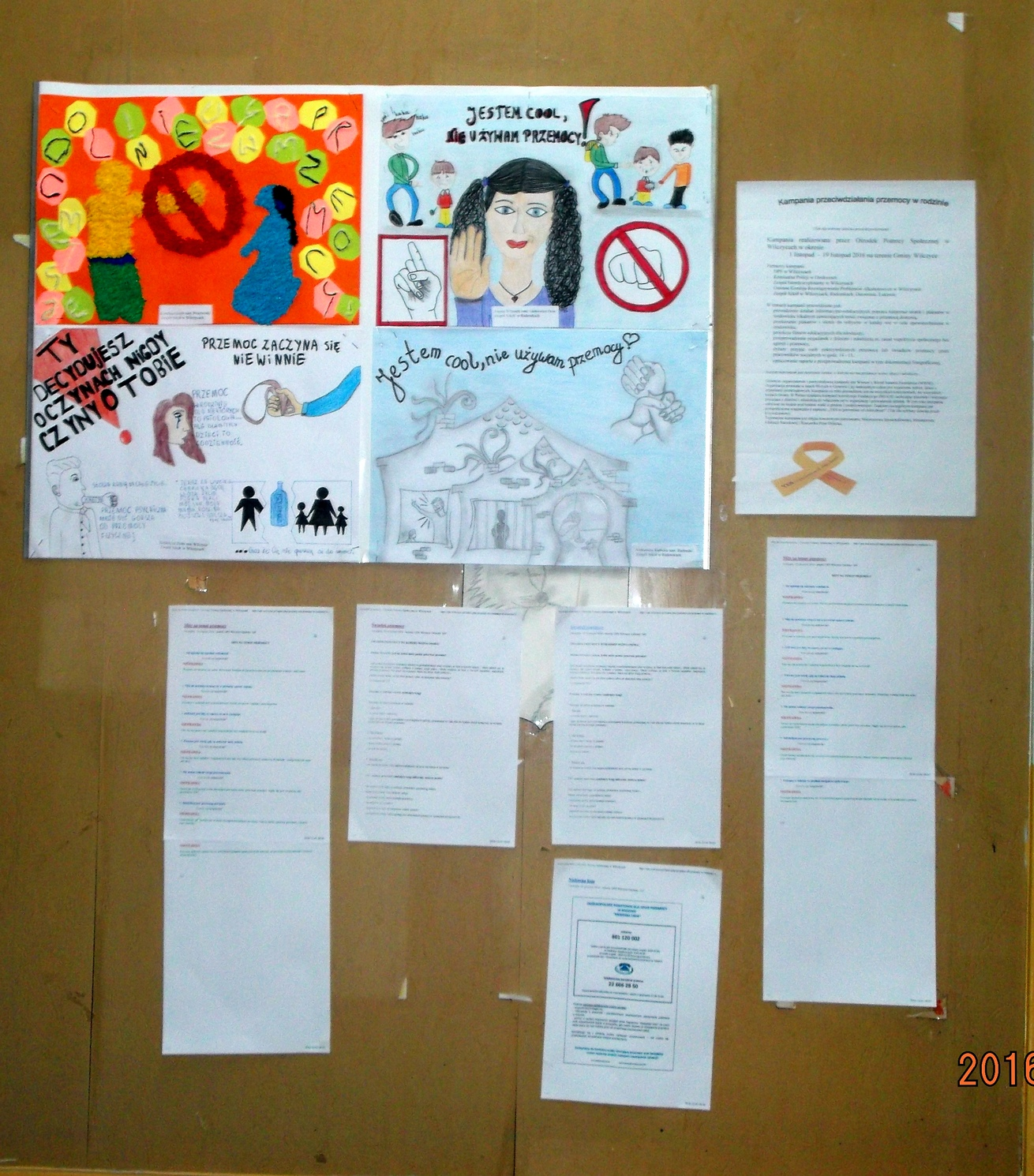 Gazetki ścienne:Filmy:Filmy:Zdjęcia: Pokaz filmów: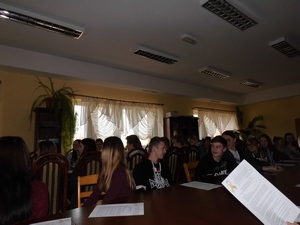 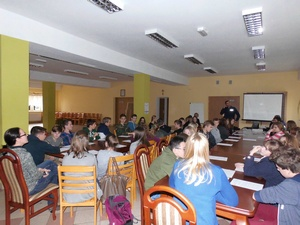 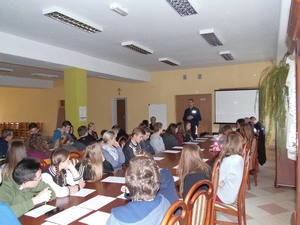 Prace konkursowe: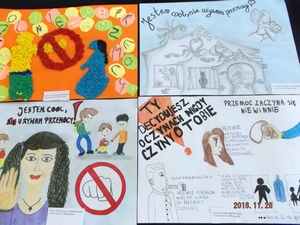 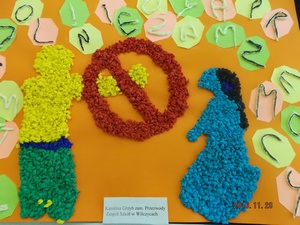 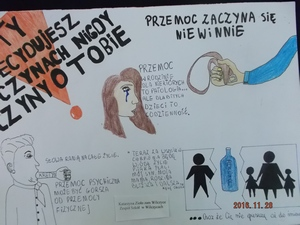 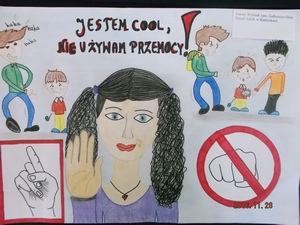 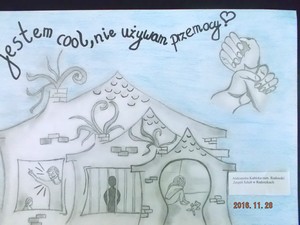 Zdjęcia: Pokaz filmów:Prace konkursowe:Inne (jakie?) :Nagrody rzeczowe za udział w konkursie wręczone 4 uczestniczkom konkursu w dniu 12 grudnia br.Inne (jakie?) :Nagrody rzeczowe za udział w konkursie wręczone 4 uczestniczkom konkursu w dniu 12 grudnia br.Materiały i wystąpienia prasowe:Materiały i wystąpienia prasowe:Materiały i wystąpienia prasowe:Materiały i wystąpienia prasowe:Materiały i wystąpienia prasowe:Materiały i wystąpienia prasowe:Radio:Internet:Strona internetowa Ośrodka Pomocy Społecznej www.ops.wilczyce.plInternet:Strona internetowa Ośrodka Pomocy Społecznej www.ops.wilczyce.plTelewizja:Telewizja:Prasa:Największe osiągnięcie związane z realizacją kampanii (proszę opisać)Największe osiągnięcie związane z realizacją kampanii (proszę opisać)Największe osiągnięcie związane z realizacją kampanii (proszę opisać)Największe osiągnięcie związane z realizacją kampanii (proszę opisać)Największe osiągnięcie związane z realizacją kampanii (proszę opisać)Największe osiągnięcie związane z realizacją kampanii (proszę opisać)spotkanie z młodzieżą i opiekunami, projekcja filmów nt. przemocy i dyskusja,opracowanie plakatu, ulotek i ich kolportaż w środowisku lokalnym- przygotowano 30 szt. plakatów i rozpowszechniono je w każdym sołectwie , sklepie, instytucji na terenie Gminy oraz 110 szt. ulotek zawierających treści nt. przemocy, instytucji wspierających,dyżury pracowników socjalnych w Ośrodku Pomocy Społecznej,ogłoszenie konkursu dla młodzieży uczestniczącej w spotkaniu pt. “Jestem cool, nie używam przemocy” na konkurs wpłynęło 4 prace –plakaty-  uczestnikom przyznano nagrody rzeczowe sfinansowane budżetu OPS, nagrody zostały wręczone uczestnikom,spotkanie z młodzieżą i opiekunami, projekcja filmów nt. przemocy i dyskusja,opracowanie plakatu, ulotek i ich kolportaż w środowisku lokalnym- przygotowano 30 szt. plakatów i rozpowszechniono je w każdym sołectwie , sklepie, instytucji na terenie Gminy oraz 110 szt. ulotek zawierających treści nt. przemocy, instytucji wspierających,dyżury pracowników socjalnych w Ośrodku Pomocy Społecznej,ogłoszenie konkursu dla młodzieży uczestniczącej w spotkaniu pt. “Jestem cool, nie używam przemocy” na konkurs wpłynęło 4 prace –plakaty-  uczestnikom przyznano nagrody rzeczowe sfinansowane budżetu OPS, nagrody zostały wręczone uczestnikom,spotkanie z młodzieżą i opiekunami, projekcja filmów nt. przemocy i dyskusja,opracowanie plakatu, ulotek i ich kolportaż w środowisku lokalnym- przygotowano 30 szt. plakatów i rozpowszechniono je w każdym sołectwie , sklepie, instytucji na terenie Gminy oraz 110 szt. ulotek zawierających treści nt. przemocy, instytucji wspierających,dyżury pracowników socjalnych w Ośrodku Pomocy Społecznej,ogłoszenie konkursu dla młodzieży uczestniczącej w spotkaniu pt. “Jestem cool, nie używam przemocy” na konkurs wpłynęło 4 prace –plakaty-  uczestnikom przyznano nagrody rzeczowe sfinansowane budżetu OPS, nagrody zostały wręczone uczestnikom,spotkanie z młodzieżą i opiekunami, projekcja filmów nt. przemocy i dyskusja,opracowanie plakatu, ulotek i ich kolportaż w środowisku lokalnym- przygotowano 30 szt. plakatów i rozpowszechniono je w każdym sołectwie , sklepie, instytucji na terenie Gminy oraz 110 szt. ulotek zawierających treści nt. przemocy, instytucji wspierających,dyżury pracowników socjalnych w Ośrodku Pomocy Społecznej,ogłoszenie konkursu dla młodzieży uczestniczącej w spotkaniu pt. “Jestem cool, nie używam przemocy” na konkurs wpłynęło 4 prace –plakaty-  uczestnikom przyznano nagrody rzeczowe sfinansowane budżetu OPS, nagrody zostały wręczone uczestnikom,spotkanie z młodzieżą i opiekunami, projekcja filmów nt. przemocy i dyskusja,opracowanie plakatu, ulotek i ich kolportaż w środowisku lokalnym- przygotowano 30 szt. plakatów i rozpowszechniono je w każdym sołectwie , sklepie, instytucji na terenie Gminy oraz 110 szt. ulotek zawierających treści nt. przemocy, instytucji wspierających,dyżury pracowników socjalnych w Ośrodku Pomocy Społecznej,ogłoszenie konkursu dla młodzieży uczestniczącej w spotkaniu pt. “Jestem cool, nie używam przemocy” na konkurs wpłynęło 4 prace –plakaty-  uczestnikom przyznano nagrody rzeczowe sfinansowane budżetu OPS, nagrody zostały wręczone uczestnikom,spotkanie z młodzieżą i opiekunami, projekcja filmów nt. przemocy i dyskusja,opracowanie plakatu, ulotek i ich kolportaż w środowisku lokalnym- przygotowano 30 szt. plakatów i rozpowszechniono je w każdym sołectwie , sklepie, instytucji na terenie Gminy oraz 110 szt. ulotek zawierających treści nt. przemocy, instytucji wspierających,dyżury pracowników socjalnych w Ośrodku Pomocy Społecznej,ogłoszenie konkursu dla młodzieży uczestniczącej w spotkaniu pt. “Jestem cool, nie używam przemocy” na konkurs wpłynęło 4 prace –plakaty-  uczestnikom przyznano nagrody rzeczowe sfinansowane budżetu OPS, nagrody zostały wręczone uczestnikom,Czy planujecie przystąpienie do Kampanii 19 dni w przyszłym roku?Czy planujecie przystąpienie do Kampanii 19 dni w przyszłym roku?Czy planujecie przystąpienie do Kampanii 19 dni w przyszłym roku?Czy planujecie przystąpienie do Kampanii 19 dni w przyszłym roku?Czy planujecie przystąpienie do Kampanii 19 dni w przyszłym roku?Czy planujecie przystąpienie do Kampanii 19 dni w przyszłym roku?TAK  XTAK  XTAK  XNIE NIE NIE Co Waszym zdaniem należałoby zmienić, jak można udoskonalić, rozwinąć kampanię? (proszę opisać)Co Waszym zdaniem należałoby zmienić, jak można udoskonalić, rozwinąć kampanię? (proszę opisać)Co Waszym zdaniem należałoby zmienić, jak można udoskonalić, rozwinąć kampanię? (proszę opisać)Co Waszym zdaniem należałoby zmienić, jak można udoskonalić, rozwinąć kampanię? (proszę opisać)Co Waszym zdaniem należałoby zmienić, jak można udoskonalić, rozwinąć kampanię? (proszę opisać)Co Waszym zdaniem należałoby zmienić, jak można udoskonalić, rozwinąć kampanię? (proszę opisać)przygotować scenariusze spotkań z dziećmi, młodzieżą, osobami dorosłymi,przygotować odpowiednie materiały i przekazać organizatorom działań lokalnych,ewentualnie filmy do pokazu i omawiania.przygotować scenariusze spotkań z dziećmi, młodzieżą, osobami dorosłymi,przygotować odpowiednie materiały i przekazać organizatorom działań lokalnych,ewentualnie filmy do pokazu i omawiania.przygotować scenariusze spotkań z dziećmi, młodzieżą, osobami dorosłymi,przygotować odpowiednie materiały i przekazać organizatorom działań lokalnych,ewentualnie filmy do pokazu i omawiania.przygotować scenariusze spotkań z dziećmi, młodzieżą, osobami dorosłymi,przygotować odpowiednie materiały i przekazać organizatorom działań lokalnych,ewentualnie filmy do pokazu i omawiania.przygotować scenariusze spotkań z dziećmi, młodzieżą, osobami dorosłymi,przygotować odpowiednie materiały i przekazać organizatorom działań lokalnych,ewentualnie filmy do pokazu i omawiania.przygotować scenariusze spotkań z dziećmi, młodzieżą, osobami dorosłymi,przygotować odpowiednie materiały i przekazać organizatorom działań lokalnych,ewentualnie filmy do pokazu i omawiania.